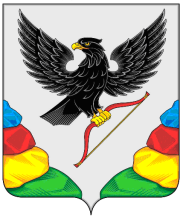 АДМИНИСТРАЦИЯ МУНИЦИПАЛЬНОГО РАЙОНА«НЕРЧИНСКИЙ РАЙОН»  ЗАБАЙКАЛЬСКОГО КРАЯПОСТАНОВЛЕНИЕ «____»_________ 2022 года                                                             №  г. Нерчинск 	В соответствии с Федеральным законом от 06.10.2003 № 131-ФЗ «Об общих принципах организации местного самоуправления в Российской Федерации», Федеральным законом от 10.01.2002 № 7-ФЗ «Об охране окружающей среды», постановлением Правительства Российской Федерации от 04.05.2018 № 542 «Об утверждении Правил организации работ по ликвидации накопленного вреда окружающей среде», руководствуясь Уставом муниципального района «Нерчинский район», администрация муниципального района «Нерчинский район» ПОСТАНОВЛЯЕТ:1. Утвердить положение «О порядке выполнения работ по выявлению, оценке и учету объектов накопленного вреда окружающей среде,  а также ликвидации накопленного вреда окружающей среде на территории муниципального района «Нерчинский район»  (приложение № 1);2. Утвердить Акт инвентаризации объектов накопленного экологического вреда (приложение № 2);	3. Настоящее решение опубликовать в газете «Нерчинская звезда».	4. Настоящее постановление вступает в силу  на следующий день после официального опубликования.И.о главы муниципального района «Нерчинский район»                                                                        Н.Б ЧерноваПРИЛОЖЕНИЕ № 1УТВЕРЖДЕНОПостановлением администрацииМуниципального района«Нерчинский район»от «_____»_________2022 г №______ПОЛОЖЕНИЕо порядке выполнения работ по выявлению, оценке и учетуобъектов накопленного вреда окружающей среде, а также ликвидации накопленного вреда окружающей среде на территории муниципального района «Нерчинский район»Общие положения1.1. Настоящее Положение о порядке выполнения работ по выявлению, оценке и учету объектов накопленного вреда окружающей среде, а также  ликвидации накопленного вреда окружающей среде на территории муниципального района «Нерчинский район» (далее – Положение) устанавливает порядок и способы выявления, оценки и учета объектов накопленного вреда окружающей среде, находящихся в собственности муниципального района «Нерчинский район», а также порядок ликвидации накопленного вреда окружающей среде на территории муниципального района «Нерчинский район».1.2. Термины и сокращения, используемые в настоящем Положении:1.2.1. Накопленный вред окружающей среде (далее – НВОС) – вред окружающей среде, возникший в результате прошлой экономической и иной деятельности, обязанности по устранению которого не были выполнены либо были выполнены не в полном объеме.1.2.2. Объект накопленного вреда окружающей среде (далее – Объект) – территории и акватории, на которых выявлен накопленный вред окружающей среде, объекты капитального строительства и объекты размещения отходов, являющиеся источником накопленного вреда окружающей среде.1.2.3. Федеральный классификационный каталог отходов (далее – ФККО) – перечень видов отходов, находящихся в обращении в Российской Федерации и систематизированных по совокупности классификационных признаков: происхождению, условиям образования (принадлежности к определенному производству, технологии), химическому и (или) компонентному составу, агрегатному состоянию и физической форме.1.2.4. Банк данных об отходах – банк данных об отходах и о технологиях использования и обезвреживания отходов различных видов – систематизированные сведения о видах отходов, включенных в ФККО, и их характеристиках, а также сведения о технологиях, применяемых для использования и обезвреживания отходов, подготовленные Росприроднадзором.1.2.5. Инвентаризация Объекта – визуальный осмотр территории с применением фото- и/или видеосъемки, средств GPS/ГЛОНАСС, изучение документов территориального планирования, генерального плана городского округа, судебных актов, формирование соответствующих запросов и обработки полученной информации от органов государственной власти, общественных объединений и иных организаций. 1.2.6. Перечень загрязняющих веществ – перечень загрязняющих веществ, в отношении которых применяются меры государственного регулирования в области охраны окружающей среды, утвержденный распоряжением Правительства Российской Федерации от 08.07.2015   № 1316-р «Об утверждении перечня загрязняющих веществ, в отношении которых применяются меры государственного регулирования в области охраны окружающей среды».1.3. Иные понятия (термины), используемые в настоящем Положении, применяются в значениях, установленных законодательством Российской Федерации.2. Выявление и оценка  объектов2.1. Выявление и оценка Объектов осуществляется администрацией муниципального района «Нерчинский район» посредством инвентаризации и обследования территории (акватории) муниципального района «Нерчинский район», на которой в прошлом осуществлялась экономическая и иная деятельность и (или) на которой расположены бесхозяйные объекты капитального строительства и объекты размещения отходов. 2.2. Оценка Объекта включает в себя следующие основные характеристики:2.2.1. Наименование и основные характеристики Объекта. При обнаружении объектов капитального строительства указываются их возможное назначение, основные материалы, из которых они построены, площадь здания, строения, объем (по наружному или внутреннему обмеру), число этажей (без подвалов, полуподвалов и т.д.), фактическое состояние (износ). Сведения о прекращении эксплуатации Объекта строительства.В зависимости от отходов, сформировавших загрязнение, Объект может быть отнесен к свалке, хвостохранилищу, шламохранилищу, полигону или иному объекту размещения отходов, в том числе несанкционированного размещения отходов.2.2.2. Место нахождения Объекта с указанием адреса, координаты его расположения.2.2.3. Площадь Объекта.2.2.4. Категория и виды разрешенного использования земель, на которых расположен Объект.2.2.5. Объем и масса загрязняющих веществ и отходов.2.2.6. Характеристика загрязняющих веществ или отходов в соответствии с Перечнем загрязняющих веществ, Банком данных отходов, ФККО, гигиеническими нормативами и (или) справочниками веществ, в том числе:- происхождение, условия образования (принадлежности к определенному производству, технологии);- компонентный состав;- агрегатное состояние;- класс опасности отходов для окружающей среды;- способность к миграции в иные компонентные природные среды;- возможность загрязнения водных объектов, в том числе являющихся источниками питьевого и хозяйственно-бытового водоснабжения.2.2.7 Факторы экологического риска, в том числе:- масштаб негативного воздействия Объекта;- привязка к природоохранным объектам (расположен/не расположен, расстояние от Объекта до ближайших природоохранных объектов);- расположение Объекта на территории с высокой степенью антропогенной нагрузки.2.2.8. Наличие на Объекте опасных веществ, указанных в международных договорах, стороной которого является Российская Федерация.2.2.9. Расположение Объекта на территории, входящей в зону экологического бедствия, чрезвычайных ситуаций.2.2.10. Расположение Объекта на территории со специальным режимом осуществления хозяйственной или иной деятельности, а также имеющей особое природоохранное значение.2.2.11. Численность населения, проживающего на территории, окружающая среда которой испытывает негативное воздействие вследствие расположения Объекта.2.2.12. Численность населения, проживающего на территории, окружающая среда которой находится под угрозой негативного воздействия вследствие расположения Объекта. 2.3. По результатам выявления и оценки Объектов, в соответствии с заключенным муниципальным контрактом на выполнение комплекса мероприятий, составляется акт инвентаризации Объектов по форме согласно приложению № 1 к настоящему Положению, содержащий оценку основных характеристик Объекта с обязательным приложением фотографического материала. 3. Направление заявления о включении вгосударственный реестр объектов накопленного вреда окружающей среде3.1. Заявление о включении Объекта в государственный реестр объектов накопленного вреда окружающей среде (далее – Заявление) представляется администрацией муниципального района «Нерчинский район» в письменной форме в Министерство природных ресурсов и экологии Российской Федерации, в срок, не превышающий 30 рабочих дней со дня составления акта инвентаризации Объекта.В Заявлении указываются наименование Объекта (при наличии), его фактическое местонахождение (с указанием кода по Общероссийскому классификатору территорий муниципальных образований и (или) Общероссийскому классификатору объектов административно-территориального деления по месту нахождения Объекта), а также сведения о праве собственности на Объект.К Заявлению прилагаются материалы выявления и оценки Объекта, содержащие, в том числе сведения в соответствии с пунктом 2 статьи 80.1 Федерального закона от 10.01.2002 № 7-ФЗ «Об охране окружающей среды» (далее – материалы).3.2. При изменении информации, содержащейся в Заявлении и (или) в материалах, администрация муниципального района «Нерчинский район» направляет в Министерство природных ресурсов и экологии Российской Федерации актуализированную информацию об Объекте.4. Ликвидация объекта4.1. Разработка проекта по ликвидации накопленного вреда, а также работы по ликвидации накопленного вреда на Объектах проводятся после внесения Объекта в государственный реестр объектов накопленного вреда окружающей среде.4.2. Разработку проекта по ликвидации накопленного вреда, а также работы по ликвидации накопленного вреда на Объектах, включенных в государственный реестр объектов накопленного вреда окружающей среде проводятся исполнителем, определяемым администрацией муниципального района «Нерчинский район» в соответствии с законодательством Российской Федерации о контрактной системе в сфере закупок товаров, работ и услуг для обеспечения государственных и муниципальных нужд в соответствии с проектом в сроки, предусмотренные муниципальным контрактом на проведение таких работ (далее – Исполнитель).4.3. Работы по ликвидации накопленного вреда включают в себя проведение необходимых обследований, в том числе инженерных изысканий, разработку проекта работ по ликвидации накопленного вреда, его согласование и утверждение, проведение работ по ликвидации накопленного вреда, контроль и приемку выполненных работ.4.4. Обследования, в том числе инженерные изыскания, выполняются для получения сведений об Объекте, необходимых для подготовки проекта работ по ликвидации накопленного вреда, включая сведения о нарушенных свойствах компонентов природной среды, фактических значениях физических, химических, биологических показателей состояния компонентов природной среды и (или) их совокупности и их фоновых значениях на прилегающей к Объекту территории (акватории), объеме нарушений, и включают проведение полевых и лабораторных исследований.4.5. В состав проекта работ по ликвидации накопленного вреда включаются:4.5.1. Раздел «Пояснительная записка и эколого-экономическое обоснование работ по ликвидации накопленного вреда», включающий:- описание Объекта, его площадь, месторасположение, сведения о границах Объекта в виде схематического изображения на кадастровом плане территории или на выписке из Единого государственного реестра недвижимости о земельном участке;- информацию о правообладателях Объекта;- сведения о нахождении Объекта в границах территорий с особыми условиями использования (зоны с особыми условиями использования территорий, особо охраняемые природные территории и др.);- экологическое и экономическое обоснования проведения работ по ликвидации накопленного вреда;- обоснование планируемых мероприятий и технических решений при проведении работ по ликвидации накопленного вреда;- описание требований к параметрам и качественным характеристикам работ по ликвидации накопленного вреда;- обоснование достижения нормативов качества окружающей среды, санитарно-гигиенических, строительных норм и правил состояния земель по окончании работ по ликвидации накопленного вреда.4.5.2. Раздел «Содержание, объемы и график работ по ликвидации накопленного вреда», включающий:- результаты обследования Объекта, которое проводится в объеме, необходимом для обоснования состава работ по ликвидации накопленного вреда, в том числе почвенные и иные полевые обследования, а также лабораторные исследования;- состав работ по ликвидации накопленного вреда в объемах, необходимых для достижения нормативов качества окружающей среды, санитарно-гигиенических и строительных норм и правил;- последовательность и объем проведения работ по ликвидации накопленного вреда;- сроки проведения работ по ликвидации накопленного вреда с разбивкой по этапам проведения отдельных видов работ;- планируемые сроки окончания сдачи работ по ликвидации накопленного вреда;- порядок осуществления контроля за выполнением работ по ликвидации накопленного вреда, а также контроль за привлечением Исполнителем к выполнению контракта субподрядчиков, соисполнителей из числа субъектов малого предпринимательства и социально ориентированных некоммерческих организаций, и сроками его осуществления.4.5.3. Раздел «Сметные расчеты (локальные и сводные) затрат на проведение работ по ликвидации накопленного вреда», включающий локальные и сводный сметные расчеты затрат по видам и составу работ по ликвидации Объекта.4.6. Исполнитель согласовывает проект с Федеральной службой по надзору в сфере природопользования.4.7. В срок, не превышающий 30 рабочих дней со дня поступления проекта, Федеральная служба по надзору в сфере природопользования направляет Исполнителю заключение о его согласовании или обоснованное заключение об отказе в согласовании.4.8. Основанием для отказа в согласовании проекта является его несоответствие требованиям, установленным настоящим Положением.4.9. Исполнитель дорабатывает проект и представляет его на повторное согласование в Федеральную службу по надзору в сфере природопользования.4.10. Проект направляется Исполнителем на проведение необходимых экспертиз в случаях и порядке, которые установлены законодательством Российской Федерации, до согласования с Федеральной службой по надзору в сфере природопользования.4.11. Проект, согласованный в соответствии с пунктом 4.5 настоящего Положения, в течение 30 рабочих дней утверждается заказчиком – администрация муниципального района «Нерчинский район».4.12. Работы по ликвидации накопленного вреда приводятся Исполнителем в соответствие с проектом в сроки, предусмотренные муниципальным контрактом на проведение таких работ.4.13. Администрация муниципального района «Нерчинский район». осуществляет контроль за выполнением муниципального контракта на проведение работ по ликвидации накопленного вреда в порядке, определенном законодательством Российской Федерации о контрактной системе в сфере закупок товаров, работ, услуг для обеспечения государственных и муниципальных нужд и настоящим Положением.4.14. НВОС считается ликвидированным при наличии акта о приемке работ по ликвидации накопленного вреда (далее – акт о приемке работ), который составляется и подписывается Исполнителем контракта, а также администрацией муниципального района «Нерчинский район», согласовавшим проект работ по ликвидации накопленного вреда.4.15. Приемка работ по ликвидации накопленного вреда осуществляется в срок, не превышающий 30 рабочих дней с даты поступления в администрацию муниципального района «Нерчинский район» от Исполнителя акта о приемке работ.К акту о приемке работ прилагаются следующие материалы:- пояснительная записка о проведенных работах по ликвидации накопленного вреда;- копии договоров с подрядными и проектными организациями, в случае, если работы были выполнены такими организациями полностью или частично, акты приемки выполненных работ по договору;- финансовые документы, подтверждающие проведение работ, закупку материалов, оборудования, материально-технических средств;- данные о фактическом состоянии окружающей среды, в том числе достигнутых значениях физических, химических, биологических и иных показателей и (или) их совокупности на территории (акватории) объекта накопленного вреда;- иные документы, подтверждающие выполнение работ по ликвидации накопленного вреда.4.16. При выявлении недостатков или несоответствия выполнения работ по ликвидации накопленного вреда, утвержденным проектом таких работ, администрацией муниципального района «Нерчинский район» составляется акт о проведении доработки работ по ликвидации накопленного вреда, в котором указываются недостатки и несоответствия, устанавливаются сроки их устранения. Акт о доработке подписывается администрацией муниципального района «Нерчинский район».4.17. При установлении соответствия выполненных работ, утвержденному проекту работ по ликвидации накопленного вреда и (или) устранении недостатков и несоответствий согласно акту о доработке, подписывается акт о приемке работ.4.18. Копия подписанного акта о приемке работ направляется администрацией муниципального района «Нерчинский район» в Министерство природных ресурсов и экологии Российской Федерации посредством почтового отправления с описью вложения и уведомлением о вручении для исключения Объекта из государственного реестра объектов накопленного вреда окружающей среде.__________________________________________________Приложение № 1к Положению ФормаАкт инвентаризации Объекта накопленного вреда окружающей среде____________                                                                    №_________/__________              (дата)                                                                                                                                                (порядковый номер/ год)Исполнители:___________________                         _____________                          ______________          (Ф.И.О., должность)                                                               (подпись)	       (дата)___________________                         _____________                          ______________          (Ф.И.О., должность)                                                               (подпись)	       (дата)___________________                         _____________                          ______________          (Ф.И.О., должность)                                                               (подпись)	       (дата)___________________                         _____________                          ______________          (Ф.И.О., должность)                                                               (подпись)	       (дата)№ п/пНаименование показателя, критерияЗначение показателя, критерияПримечание1.Наименование и характеристика ОбъектаУказываются сведения, позволяющие идентифицировать загрязненную территорию или объект накопленного вреда окружающей среде (свалка, хвостохранилище, полигон, завод и т.д.). Объекты в зависимости от отходов, их сформировавших, могут быть отнесены к свалкам, хвостохранилищам, шламохранилищам, полигонам и иным объектам размещения отходов. Также объектами накопленного вреда окружающей среде могут выступать и иные объекты (объекты капитального строительства – здания, сооружения с указанием их характеристик), земельные участки, вокруг и на которых сформировалось загрязнение или которые сами являются загрязненными, а также акватории. 2.Место нахождения ОбъектаНаименование субъекта Российской Федерации;Адрес расположения Объекта с указанием ОКТМО, ОКАТО;Сведения в соответствии с государственным кадастром недвижимости: кадастровый номер (при наличии), сведения публичной кадастровой карты;Система координат – WGS 84, координаты оконтуренного участка.3.Площадь Объекта, кв. мОпределяется по результатам точного установления координат места нахождения и оконтуривания территории объекта накопленного вреда окружающей среде с применением средств GPS/ГЛОНАСС4.Сведения о праве собственности на ОбъектСобственность Российской Федерации;субъекта Российской Федерации;органов местного самоуправления;других юридических лиц, с указанием при наличии собственника.5.Категория земель (назначение)Земли сельскохозяйственного назначения;земли населенных пунктов;земли промышленности, энергетики, транспорта, связи, радиовещания, телевидения, информатики, земли для обеспечения космической деятельности, земли обороны, безопасности и земли иного специального назначения;земли особо охраняемых природных территорий и объектов;земли лесного фонда;земли водного фонда;земли запаса.6.Объем и масса загрязняющих веществ, отходов (куб.м/тонны), их класс опасностиВычисляется по результатам определения объема видимой надземной части объекта с применением средств GPS/ГЛОНАСС.При наличии могут указываться сведения, полученные из иных источников, с обязательным указанием реквизитов документов и приложением их копий к акту инвентаризации.7.Характеристика загрязняющих веществ (отходов)Установление характеристик загрязняющих веществ или отходов, формирующих загрязненную территорию, объект накопленного вреда окружающей среде, по совокупности классификационных признаков:наименование, происхождение, условия образования (принадлежности к определенному производству, технологии),компонентный состав (загрязняющие вещества),агрегатное состояние,класс опасности отходов для окружающей среды,способность к миграции в иные компоненты природной среды,возможность загрязнения водных объектов в том числе, являющихся источниками питьевого и хозяйственно-бытового водоснабжения.8.Описание негативного изменения окружающей среды по компонентам природной средынедра;почвы (превышение ЗВ по ПДК, ОДК);поверхностные воды (превышение ЗВ по ПДК, ОДУ, ОДК);подземные воды (превышение ЗВ по ПДК, ОБУВ, ОДК);растительный мир (степень деградации растительных организмов);животный мир и иные организмы (степень угнетения животных организмов);степень миграции ЗВ в компоненты окружающей среды с указанием процессов (течение жидкостей, диффузия, дисперсия, осаждение и др.);вероятность возникновения экологических рисков (с указанием факторов: масштаб негативного воздействия Объекта, привязка к природоохранным объектам, расположение Объекта на территории с высокой степенью антропогенной нагрузки);сведения о наличии или об отсутствии в границах земельного участка охранных зон мест забора хозяйственно-питьевых вод;расположение Объекта на территории, входящей в зону экологического бедствия, чрезвычайных ситуаций, на территории со специальным режимом осуществления хозяйственной или иной деятельности, а также имеющей особое природоохранное значение.9.Наличие опасных веществ, указанных в международном договоре, стороной которых является Российская Федерациянаименование опасного вещества;класс опасности;масса (т), объем (м3);агрегатное состояние (твердое, жидкое, пастообразное, гелеобразное, суспензия и т.д.);реквизиты международного договора.10.Удаленность от селитебной зоны, кмОпределяются расстояния:по кратчайшей прямой от границы земельного участка Объекта до границы ближайшего населенного пункта;по автомобильной дороге (шоссейной, грунтовой, зимней – при наличии) до ближайшего населенного пункта по космоснимкам или векторным данным.11.Численность населения, проживающего на территории, окружающая среда которой испытывает негативное воздействие, вследствие расположения объекта накопленного вредаУказывается наименование территории (населенных пунктов) и количество проживающего населения в тыс. чел.12.Численность населения, проживающего на территории, окружающая среда которой находится под угрозой негативного воздействия вследствие расположения ОбъектаУказывается наименование территории (населенных пунктов) и количество проживающего населения в тыс. чел.